СОВЕТ ДЕПУТАТОВ ЩЁЛКОВСКОГО МУНИЦИПАЛЬНОГО РАЙОНАМОСКОВСКОЙ  ОБЛАСТИР  Е Ш Е Н И Е от  24.04.2018 № 729/72-177-НПАО внесении изменений в решение Совета депутатов Щёлковского муниципального района Московской области от 12.12.2017 № 636/67-164-НПА «Об утверждении Правил землепользования  и застройки территории (части территории) сельского поселения Огудневское Щёлковского муниципального района Московской области» В связи с обращением Главы сельского поселения Огудневское Щёлковского муниципального района Московской области (Вх. № 172-01Вх-2763 от 06.02.2018) о внесении изменений в решение Совета депутатов Щёлковского муниципального района от 12.12.2017 № 636/67-164-НПА «Об утверждении Правил землепользования и застройки территории (части территории) сельского поселения Огудневское Щёлковского муниципального района Московской области» (далее – решение) Совет депутатов Щёлковского муниципального района Р Е Ш И Л:1. Пункт 2 решения изложить в следующей редакции:«Признать утратившими силу решения Совета депутатов сельского поселения Огудневское Щёлковского муниципального района от 24.03.2011 № 93 «Об утверждении Правил землепользования и застройки сельского поселения Огудневское», от 29.11.2012 № 195 «О внесении изменений в Правила землепользования и застройки сельского поселения Огудневское».2. Настоящее решение подлежит размещению на официальном сайте Администрации Щёлковского муниципального района в информационно-телекоммуникационной сети «Интернет».3. Контроль за исполнением настоящего решения оставляю за собой.Глава Щёлковского муниципального района                                                                             А.В.Валов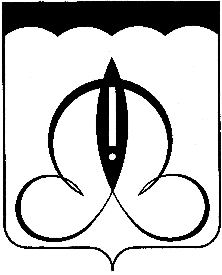 